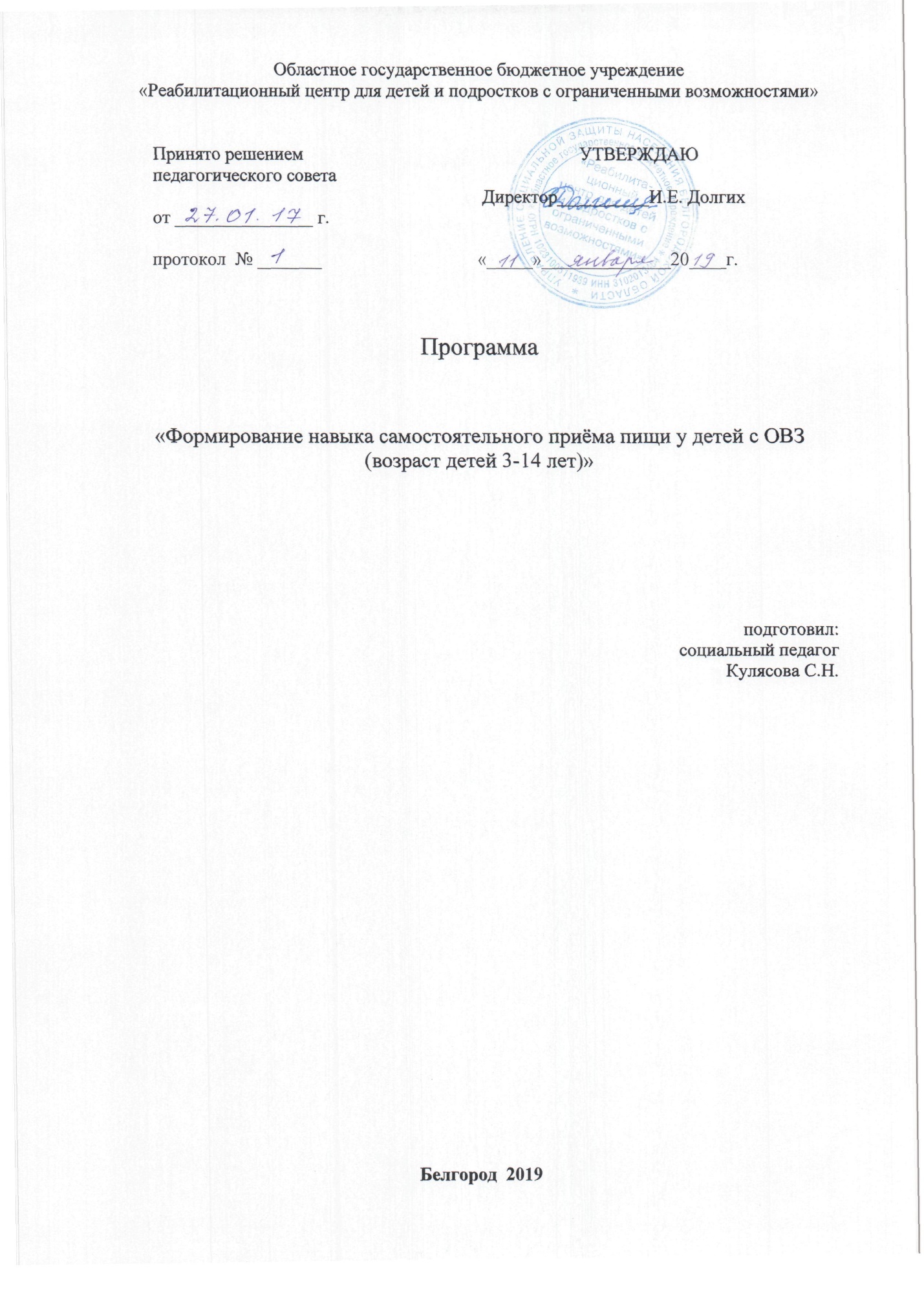 Пояснительная запискаОдни из первых навыков самообслуживания, которые осваивает малыш — это умение есть ложкой и пить из чашки. Подготовку к самостоятельному приему пищи нужно начинать еще до года. Если правильно подходить к обучению, то научить этому малыша несложно. Другой вопрос – если ребенок особенный.В таком случае приложить усилий к такому обучению надо немного больше. Самая большая сложность для особенного ребенка - аккуратно донести ложку/вилку до рта. Если говорить об особенных детях, то некоторые не умеют кушать самостоятельно даже в 6-летнем возрасте. На первый взгляд, обычных и особенных детей обучают процессу приема пищи идентично, но есть некоторые нюансы.Одним из таких нюансов называют время обучения. Те навыки, которые у обычных детей вырабатываются за пару недель, особенные малыши могут осваивать долгие месяцы и даже годы.Второй нюанс — это возраст. То, что обычный малыш умеет делать в 1,5-2 года, ребенок с особенностями в развитии может освоить, например, к 6 годам.Чтобы помочь особенному ребенку овладеть навыками самообслуживания, нужно запастись терпением.Прежде, чем начать формирование навыка самостоятельного приема пищи, необходимо провести некоторую подготовку: научить держать ложку в руке, отработать схемы « глаза – рука », «рука – рот » и лучше всего это делать в игровой форме.Программа  составлена  с учетом психофизических возможностей ребенка, его познавательной активности, уровня знаний, умений.Формируемые умения и навыки : умение удерживать ложку(вилку) в руке, самостоятельно принимать пищу и применять сформированные навыки на практике.Цель программы: создание условий для формирования  у ребенка максимального уровня  самостоятельности для дальнейшей социализации его в общество.Основные задачи программы:формировать умение пользоваться ложкой;развивать навык самостоятельно принимать пищу;применять сформированные навыки в повседневной жизни.Программа рассчитана на детей дошкольного и младшего школьного  возраста. Курс состоит из 7 занятий. По данной программе рекомендуется работать индивидуально с ребенком. Индивидуальные занятия лучше проводить в первой половине дня. Продолжительность каждого занятия 20-25 минут.Формы и методы реализации программы.	Ведущим методом в индивидуальной работе является игра. Кроме этого рекомендуется использовать следующие методы: рассказ, беседа - диалог.Прогнозируемые результаты.	В результате реализации программы предполагается, что проведенный курс занятий, поможет ребенку освоить навык держать ложку в руке и подготовит его к самостоятельному приему пищи; научит  применять сформированные умения и навыки в практической деятельности.Тематическое планированиеТема занятияСодержание занятияКол-во часовЗанятие № 1Игра с пуговичным тренажером «Помоги Незнайке посадить цветок».Игра с прищепками  «Гусеница».Игра с использованием специализированной ложки и крупы «Полей цветок».Итог занятия и оценка работы.20-25 мин.Занятие № 2Игра с пуговичным тренажером«Яблонька».Игра с прищепками  «Солнышко».Игра с использованием специализированной ложки и крупы «Полей яблоньку».Итог занятия и оценка работы.20-25 мин.Занятие № 3Игра с прищепками «Веселый ёжик».Игра с  пуговичным тренажером «Украшаем елочку шишками».Игра с использованием специализированной ложки и крупы «Покорми ёжика».Итог занятия и оценка работы.20-25 мин.Занятие № 4Игра с пуговичным тренажером «Сложи монетки в кошелек».Игра с прищепками «Теремок ».Игра с использованием специализированной ложки и крупы «Чаепитие».Итог занятия и оценка работы.20-25 мин.Занятие № 5Игра с прищепками «Белочка».Игра с пуговичным тренажером «Помоги белочке сложить грибы в корзинку».Игра с использованием специализированной ложки и крупы «Покорми белочку».Итог занятия и оценка работы.20-25 мин.Занятие № 6Игра с пуговичным тренажером «Тучка плачет».Игра с прищепками «Цвета радуги».Игра с использованием специализированной ложки и воды «Водонос».Итог занятия и оценка работы.20-25 мин.Занятие № 7Игра с пуговичным тренажером «На рыбалке с котом Матроскиным».Игра  с прищепками «Золотая рыбка».Игра с использованием специализированной ложки и крупы «Покорми рыбку».Итог занятия и оценка работы.20-25 мин.